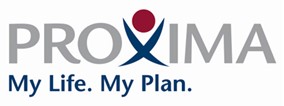 Financial planning and youReasons for seeking adviceGoals & objectivesYour goals and objectives may include holidays / travel, the purchase of a holiday home, purchase /upgrade of a car, purchase / renovations to your house, repay mortgage / debt free / financial independence, insurance / asset protection, start a family / educate children, change jobs, purchase a business, boost retirement savings, or retire.NotesPersonal informationYour detailsContact detailsEmployment detailsCost of livingThis is an approximation. If you are seeking cashflow or debt management advice, we will go into further detail in our meeting.Assets and liabilitiesLifestyle assetsLiabilitiesInvestment assetsSuper assetsPension and Annuity assetsNotesInsurancePolicy 1Policy 2Policy 3Policy 4Policy 5NotesIMPORTANT NOTICE FOR YOUTo be able to provide you with advice and services, and to ensure that our recommendations are appropriate for you, we need to obtain personal information from, and about, you. We won’t ask for more information than we require, but we do need to understand your needs, preferences, objectives and current circumstances. The information collected in this questionnaire assists us in doing this. Proxima Financial Planning is committed to protecting your privacy, and you can check, and correct, the information we hold about you at any time. In accordance with our Privacy Policy, we will generally only collect information from you or from someone you have authorised to provide it to us. A copy of our Privacy policy can be obtained from your adviser or downloaded from our website www.paragem.com.au.You are not obligated to provide us with all the information requested in this questionnaire, however it is important to note that incomplete or inaccurate information may result in inappropriate advice. If you are unsure or unable to complete any areas, please feel free to leave these blank and complete them together with your adviserPrepared byHelen JanetzkiProxima Financial PlanningAuthorised RepresentativeLevel 2, 135 Fullarton RoadRose Park SA 5067T 08 8332 4700Paragem Pty LtdABN 16 108 571 875AFSL No. 297276Level 7, 115 Pitt Street Sydney 2000
GPO Box 4463, Sydney NSW 2001T 02 8036 6490GoalOwnerTime FrameAmountPriorityeg. Go on a holiday to the Maldives next JulyJointShort$xx,xxxMediumClient 1Client 2TitleMr / Mrs / MissMr / Mrs / MissFirst NameMiddle Name(s)SurnamePreferred Name(s)Date of BirthGenderMale / FemaleMale / FemaleAustralian residentYes / NoYes / NoMarital StatusSingle / Married / DeFacto / DivorcedSingle / Married / DeFacto / DivorcedHealth StatusExcellent / Good / PoorExcellent / Good / PoorSmoker StatusYes / NoYes / NoPrivate CoverYes / NoYes / NoClient 1Client 2Mobile TelephoneWork TelephoneHome TelephoneEmail AddressResidential AddressPostal Address [if different from residential address]Preferred Contact MethodMobile / Work / Home / EmailMobile / Work / Home / EmailClient 1Client 2Employment StatusFull Time / Self Employed / Unemployed / Retired / Part Time / CasualFull Time / Self Employed / Unemployed / Retired / Part Time / CasualHours worked per weekJob TitleOccupationName of EmployerStart dateEmployment Income [Before Tax]Super Guarantee %Have you worked outside of Australia?Do you anticipate travelling or working overseas?Any sick leave, annual leave, or long service leave entitlements (please detail)Any employment changes anticipatedCost of LivingOwnerAmount ($)DetailsCost of LivingDescriptionOwnerPurchase price ($)Purchase dateCurrent balance ($)Do you wish to retain?Primary ResidenceY/NHousehold ContentsY/NMotor VehicleY/NAntiques / ArtworkY/NReal Estate [ie. Holiday Home] Excluding Rental PropertyY/NOther Lifestyle Asset ______________________________Y/NY/NY/NY/NY/NTotal$LiabilityOwnerEstablishment date Interest rateFixed variableRepayment & frequencyRepayment typeTermTax deductible credit limitCommencement dateOutstanding balance ($)Total$InvestmentsOwnerUnitsCurrent balance ($)Total$Fund name OwnerContributionsFund balance ($)Employer (SGC) $Salary Sacrifice  $Personal            $Employer (SGC) $Salary Sacrifice  $Personal            $Employer (SGC) $Salary Sacrifice  $Personal            $Employer (SGC) $Salary Sacrifice  $Personal            $Employer (SGC) $Salary Sacrifice  $Personal            $Employer (SGC) $Salary Sacrifice  $Personal            $Employer (SGC) $Salary Sacrifice  $Personal            $Employer (SGC) $Salary Sacrifice  $Personal            $Total$Fund Name OwnerAccount numberInvestment optionIncome payment ($) & frequencyFund balance ($)Total$Client 1Client 2Total concessional contributions made this financial year and over the past three financial years.$$Total non-concessional contributions made this financial year and over the past three financial years.$$Do you intend to claim a personal tax deduction for all or part of these contributions?Yes/NoYes/NoInsurerPolicy ownerPremium amountPremium typeSuper?Stepped / Level / HybridYes / No / FlexiLife InsuranceLife InsuredTypeSum InsuredTPDLife InsuredAny vs OwnSum InsuredTraumaLife InsuredTypeSum InsuredIncome ProtectionLife InsuredBenefit to AgeWaiting PeriodMonthly BenefitInsurerPolicy ownerPremium amountPremium typeSuper?Stepped / Level / HybridYes / No / FlexiLife InsuranceLife InsuredTypeSum InsuredTPDLife InsuredAny vs OwnSum InsuredTraumaLife InsuredTypeSum InsuredIncome ProtectionLife InsuredBenefit to AgeWaiting PeriodMonthly BenefitInsurerPolicy ownerPremium amountPremium typeSuper?Stepped / Level / HybridYes / No / FlexiLife InsuranceLife InsuredTypeSum InsuredTPDLife InsuredAny vs OwnSum InsuredTraumaLife InsuredTypeSum InsuredIncome ProtectionLife InsuredBenefit to AgeWaiting PeriodMonthly BenefitInsurerPolicy ownerPremium amountPremium typeSuper?Stepped / Level / HybridYes / No / FlexiLife InsuranceLife InsuredTypeSum InsuredTPDLife InsuredAny vs OwnSum InsuredTraumaLife InsuredTypeSum InsuredIncome ProtectionLife InsuredBenefit to AgeWaiting PeriodMonthly BenefitInsurerPolicy ownerPremium amountPremium typeSuper?Stepped / Level / HybridYes / No / FlexiLife InsuranceLife InsuredTypeSum InsuredTPDLife InsuredAny vs OwnSum InsuredTraumaLife InsuredTypeSum InsuredIncome ProtectionLife InsuredBenefit to AgeWaiting PeriodMonthly Benefit